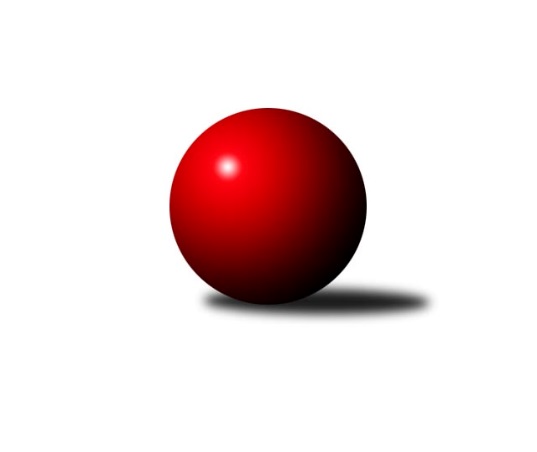 Č.11Ročník 2019/2020	15.12.2019Nejlepšího výkonu v tomto kole: 1262 dosáhlo družstvo: KK Orel IvančiceJihomoravský KP dorostu 2019/2020Výsledky 11. kolaSouhrnný přehled výsledků:TJ Sokol Vracov B	- KK Orel Ivančice	0:4	1124:1262	2.0:4.0	15.12.SK Baník Ratíškovice A	- SK Baník Ratíškovice B	1:3	1099:1128	2.0:4.0	15.12.KK Moravská Slávia Brno	- KK Blansko 	1:3	888:1075	2.0:4.0	15.12.TJ Sokol Mistřín 	- SKK Dubňany 	3:1	1210:1157	3.0:3.0	15.12.KK Vyškov	- SK Podlužan Prušánky 	4:0	1225:1109	6.0:0.0	15.12.Tabulka družstev:	1.	KK Orel Ivančice	10	9	1	0	36.0 : 4.0 	51.0 : 9.0 	 1287	19	2.	TJ Sokol Mistřín	10	7	3	0	31.0 : 9.0 	37.0 : 23.0 	 1192	17	3.	KK Vyškov	10	5	3	2	25.0 : 15.0 	37.0 : 23.0 	 1176	13	4.	SK Baník Ratíškovice B	10	5	1	4	20.0 : 20.0 	31.0 : 29.0 	 1104	11	5.	KK Slovan Rosice	10	2	5	3	19.0 : 21.0 	30.5 : 29.5 	 1148	9	6.	SK Baník Ratíškovice A	10	4	1	5	19.0 : 21.0 	28.0 : 32.0 	 1137	9	7.	SKK Dubňany	10	4	1	5	18.5 : 21.5 	28.5 : 31.5 	 1112	9	8.	TJ Sokol Vracov B	10	4	1	5	17.0 : 23.0 	30.0 : 30.0 	 1078	9	9.	KK Blansko	10	2	3	5	13.0 : 27.0 	25.0 : 35.0 	 1052	7	10.	SK Podlužan Prušánky	10	1	2	7	12.0 : 28.0 	18.0 : 42.0 	 1027	4	11.	KK Moravská Slávia Brno	10	1	1	8	9.5 : 30.5 	14.0 : 46.0 	 991	3Podrobné výsledky kola:	 TJ Sokol Vracov B	1124	0:4	1262	KK Orel Ivančice	Adam Baťka	 	 156 	 175 		331 	 0:2 	 414 	 	190 	 224		Vojtěch Šmarda	Stanislav Vacenovský	 	 215 	 185 		400 	 1:1 	 408 	 	197 	 211		Jan Svoboda	Michaela Škarecká	 	 215 	 178 		393 	 1:1 	 440 	 	194 	 246		Martin Mašarozhodčí: Tužil J.Nejlepší výkon utkání: 440 - Martin Maša	 SK Baník Ratíškovice A	1099	1:3	1128	SK Baník Ratíškovice B	Adam Podéšť	 	 203 	 175 		378 	 1:1 	 362 	 	182 	 180		Taťána Tomanová	Vojtěch Toman	 	 173 	 201 		374 	 1:1 	 387 	 	187 	 200		Kristýna Ševelová	Matěj Ingr	 	 171 	 176 		347 	 0:2 	 379 	 	198 	 181		Martina Koplíkovározhodčí: ved.družstevNejlepší výkon utkání: 387 - Kristýna Ševelová	 KK Moravská Slávia Brno	888	1:3	1075	KK Blansko 	Jindřich Doležel	 	 139 	 110 		249 	 0:2 	 410 	 	215 	 195		Vít Janáček	Nikola Novotná	 	 110 	 136 		246 	 0:2 	 293 	 	144 	 149		Nikola Dvořáková	Josef Němeček	 	 202 	 191 		393 	 2:0 	 372 	 	198 	 174		Jan Kotoučrozhodčí: ved.družstevNejlepší výkon utkání: 410 - Vít Janáček	 TJ Sokol Mistřín 	1210	3:1	1157	SKK Dubňany 	Ludvík Vašulka	 	 172 	 204 		376 	 1:1 	 366 	 	194 	 172		Michal Veselý	Simona Maradová	 	 219 	 211 		430 	 2:0 	 366 	 	186 	 180		Tomáš Kubík	Petr Valášek	 	 203 	 201 		404 	 0:2 	 425 	 	212 	 213		Aleš Zlatníkrozhodčí: Ivan BlahaNejlepší výkon utkání: 430 - Simona Maradová	 KK Vyškov	1225	4:0	1109	SK Podlužan Prušánky 	Darina Kubíčková	 	 200 	 207 		407 	 2:0 	 394 	 	196 	 198		Kryštof Čech	Lucie Horalíková	 	 206 	 193 		399 	 2:0 	 347 	 	175 	 172		Pavlína Sedláčková	Vendula Štrajtová	 	 210 	 209 		419 	 2:0 	 368 	 	195 	 173		Anna Poláchovározhodčí:  Vedoucí družstevNejlepší výkon utkání: 419 - Vendula ŠtrajtováPořadí jednotlivců:	jméno hráče	družstvo	celkem	plné	dorážka	chyby	poměr kuž.	Maximum	1.	Martin Maša 	KK Orel Ivančice	451.67	306.7	145.0	3.8	6/7	(477)	2.	Petr Valášek 	TJ Sokol Mistřín 	427.92	289.6	138.3	5.4	5/5	(465)	3.	Vojtěch Šmarda 	KK Orel Ivančice	427.07	296.2	130.9	7.4	7/7	(456)	4.	Jan Svoboda 	KK Orel Ivančice	423.43	302.0	121.4	7.6	7/7	(451)	5.	Aleš Zlatník 	SKK Dubňany 	414.43	290.6	123.8	8.3	7/7	(462)	6.	Viktorie Vitamvásová 	KK Slovan Rosice	407.77	283.7	124.1	8.7	5/5	(433)	7.	Vendula Štrajtová 	KK Vyškov	400.63	285.1	115.5	10.3	4/5	(419)	8.	Vít Janáček 	KK Blansko 	397.75	282.4	115.4	11.2	7/7	(437)	9.	Vojtěch Toman 	SK Baník Ratíškovice A	392.12	289.1	103.0	13.8	5/6	(421)	10.	Karolína Fabíková 	KK Slovan Rosice	390.17	281.7	108.5	10.1	5/5	(425)	11.	Darina Kubíčková 	KK Vyškov	389.55	278.1	111.5	11.8	5/5	(430)	12.	Michaela Škarecká 	TJ Sokol Vracov B	387.77	276.7	111.0	11.3	5/5	(440)	13.	Lucie Horalíková 	KK Vyškov	386.81	275.8	111.1	10.1	4/5	(408)	14.	Martina Koplíková 	SK Baník Ratíškovice B	384.55	279.1	105.5	11.9	5/6	(434)	15.	Adam Podéšť 	SK Baník Ratíškovice A	380.96	270.7	110.3	11.8	6/6	(431)	16.	Taťána Tomanová 	SK Baník Ratíškovice B	374.90	267.5	107.4	12.0	6/6	(411)	17.	Tomáš Květoň 	SK Baník Ratíškovice A	371.00	274.0	97.0	15.8	6/6	(426)	18.	Jaroslav Harca 	SKK Dubňany 	369.60	269.6	100.0	12.9	5/7	(397)	19.	Stanislav Vacenovský 	TJ Sokol Vracov B	367.13	270.0	97.1	15.9	5/5	(400)	20.	Kristýna Ševelová 	SK Baník Ratíškovice B	362.73	269.3	93.5	14.0	6/6	(416)	21.	Jan Kotouč 	KK Blansko 	356.75	258.3	98.5	15.6	7/7	(385)	22.	Josef Němeček 	KK Moravská Slávia Brno	356.00	259.5	96.5	14.3	4/5	(404)	23.	Kryštof Čech 	SK Podlužan Prušánky 	352.54	249.7	102.9	15.2	6/7	(394)	24.	Kristýna Klištincová 	KK Slovan Rosice	350.20	255.3	94.9	15.0	5/5	(387)	25.	Ludvík Vašulka 	TJ Sokol Mistřín 	339.68	248.6	91.1	15.1	5/5	(387)	26.	Anna Poláchová 	SK Podlužan Prušánky 	338.79	243.9	94.9	16.7	7/7	(389)	27.	Pavlína Sedláčková 	SK Podlužan Prušánky 	338.07	241.4	96.6	17.6	7/7	(355)	28.	Adam Baťka 	TJ Sokol Vracov B	323.68	242.6	81.1	21.5	5/5	(370)	29.	Tomáš Kubík 	SKK Dubňany 	315.25	234.4	80.8	15.6	6/7	(403)	30.	Nikola Dvořáková 	KK Blansko 	308.76	232.0	76.8	22.9	7/7	(344)	31.	Jindřich Doležel 	KK Moravská Slávia Brno	295.20	221.5	73.7	21.7	4/5	(339)	32.	Nikola Novotná 	KK Moravská Slávia Brno	268.83	206.8	62.0	27.5	4/5	(291)		Martin Šubrt 	TJ Sokol Mistřín 	439.44	303.9	135.6	4.6	3/5	(462)		Mirek Mikáč 	KK Moravská Slávia Brno	435.67	302.0	133.7	6.7	3/5	(455)		Simona Maradová 	TJ Sokol Mistřín 	406.93	284.1	122.9	8.8	3/5	(435)		Sabina Šebelová 	KK Vyškov	401.38	286.4	115.0	10.9	2/5	(448)		Silvie Kupčíková 	KK Vyškov	376.00	278.5	97.5	19.5	2/5	(383)		Jakub Kovář 	KK Orel Ivančice	372.00	271.0	101.0	13.0	2/7	(381)		Michal Veselý 	SKK Dubňany 	366.00	271.7	94.3	16.4	3/7	(388)		Matěj Ingr 	SK Baník Ratíškovice A	363.33	262.3	101.0	13.7	2/6	(383)		Patrik Sedláček 	SK Podlužan Prušánky 	347.00	265.5	81.5	17.0	2/7	(363)		Lukáš Gajdík 	SK Baník Ratíškovice B	324.00	248.0	76.0	22.0	1/6	(324)		Adéla Příkaská 	SK Baník Ratíškovice B	290.00	232.0	58.0	26.0	1/6	(290)Sportovně technické informace:Starty náhradníků:registrační číslo	jméno a příjmení 	datum startu 	družstvo	číslo startu
Hráči dopsaní na soupisku:registrační číslo	jméno a příjmení 	datum startu 	družstvo	Program dalšího kola:			-- volný los -- - SK Baník Ratíškovice A	5.1.2020	ne	10:00	SKK Dubňany  - KK Vyškov	5.1.2020	ne	10:00	SK Podlužan Prušánky  - TJ Sokol Vracov B	5.1.2020	ne	10:00	KK Orel Ivančice - KK Moravská Slávia Brno	5.1.2020	ne	10:00	KK Blansko  - KK Slovan Rosice	Nejlepší šestka kola - absolutněNejlepší šestka kola - absolutněNejlepší šestka kola - absolutněNejlepší šestka kola - absolutněNejlepší šestka kola - dle průměru kuželenNejlepší šestka kola - dle průměru kuželenNejlepší šestka kola - dle průměru kuželenNejlepší šestka kola - dle průměru kuželenNejlepší šestka kola - dle průměru kuželenPočetJménoNázev týmuVýkonPočetJménoNázev týmuPrůměr (%)Výkon8xMartin MašaOrel Ivančice4402xVít JanáčekBlansko119.054105xSimona MaradováMistřín4308xMartin MašaOrel Ivančice117.024403xAleš ZlatníkDubňany4253xJosef NěmečekMS Brno114.113932xVendula ŠtrajtováVyškov A4195xVojtěch ŠmardaOrel Ivančice110.114147xVojtěch ŠmardaOrel Ivančice4142xVendula ŠtrajtováVyškov A109.614192xVít JanáčekBlansko4108xJan SvobodaOrel Ivančice108.51408